ㆍ교회당예배: 주일 15시 예배, 비대면예배 16시. 토요일에 예배참석 신청 마감. ㆍ지인들을 대신해서 말씀 받으실 분은 예배 후에 강단 앞으로 나오세요.ㆍ2022년 교회력:       3월 2일(수) 재의 수요일, 3월 6일 사순절 첫 주일, 4월 10일 종려주일, 4월 11-16일 고난주간, 4월 17일 부활주일, 5월 26일(목) 그리스도승천일, 6월 5일 성령강림주일, 10월 2일 추수감사주일, 10월 30일 종교개혁주일, 11월 27일 대림절 첫주일, 12월 25일 성탄절 및 송년주일ㆍ헌금: 비대면예배 드리신 분들은 교회구좌로 송금해 주세요.ㆍZoom 사용: 온라인으로 그룹모임 하실 분들은 누구나 사용 가능합니다.목회자에게 말씀해 주시면, 바로 연결을 도와드리겠습니다.ㆍ생일: 최민찬, 정보현** 함께 기도합시다 **   1)교회당예배가 은혜롭고 안전하게 하소서. 2)코로나19를 속히 잠잠케 하여 주소서. 3)확진자들을 속히 회복시켜주시고, 백신접종 과정이 원활하게 하소서.4)스스로를 깊이 돌아보고, 삶의 변화가 일어나는 시간이 되게 하소서.◆말씀일기 일정일/요3:16-21        월/요3:22-36        화/요4:1-14       수/요4:15-26목/요4:27-42        금/요4:43-54        토/요5:1-15       일/요5:16-29◆114 운동-하루(1) 한번(1) 말씀일기 & 성경 (4)장 통독(성경 200독 대행진: 196독) ◈ 예배위원 안내 ◈ 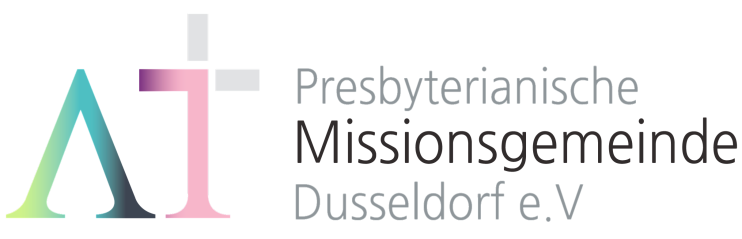        “서로 위로하라” (살전4:18) 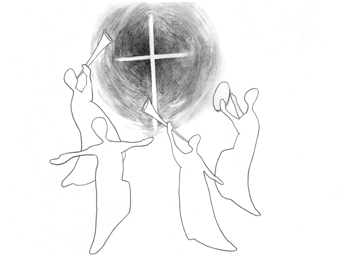 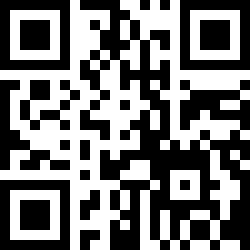 1983년 5월8일 창립     뒤셀도르프선교교회                 교회 홈페이지 duemission.de                  교회주소Alte-Landstr. 179, 40489 Düsseldorf인도: 손교훈 목사※ 표는 일어섭니다.**교회 구좌**Ev. Presbyterianische Kirchengemeinde e.V. Bank: Stadtsparkasse Düsseldorf IBAN: DE61 3005 0110 1008 4019 01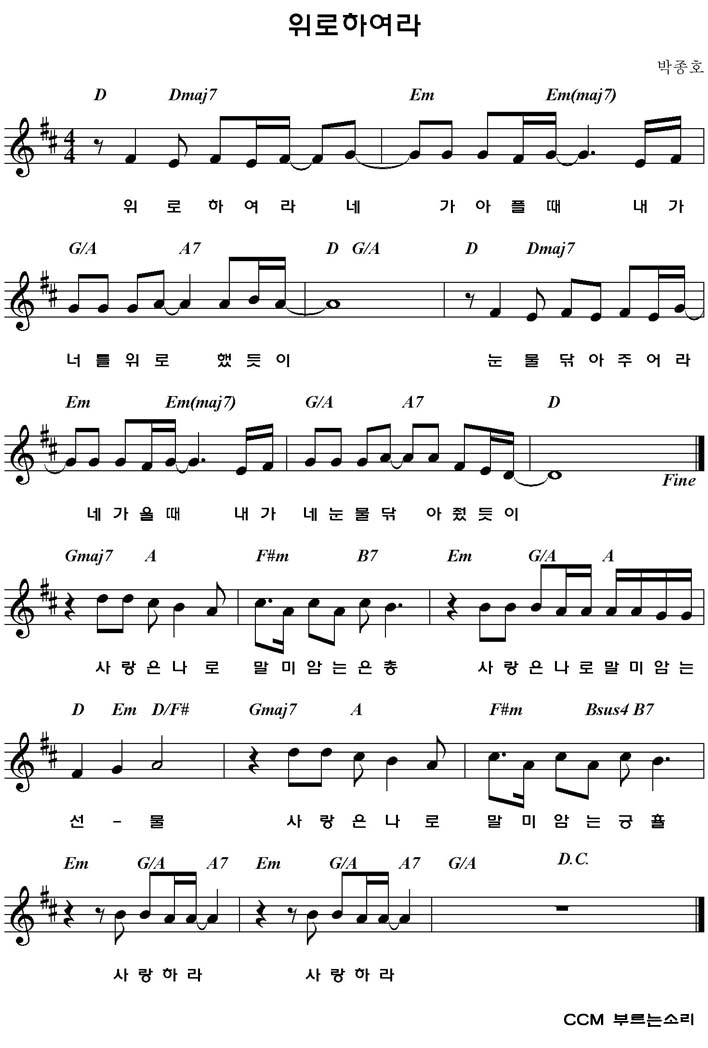 1월 9일1월 16일1월 23일1월 30일예배기도민경웅나지홍강일구석호선말씀일기서민규조선형손교훈안내위원예배부예배부예배부예배부헌금위원김학순 서영지김학순 서영지김학순 서영지김학순 서영지※입례송/Eingangslied …………. 왕이신 나의 하나님 ………………… ※예배부름/Eingangsgebet ………………………………...........……………………………………………….............다함께인도자다함께인도자다함께인도자※찬송/Gemeindelied ……….......................... 9장 2절 .......................................※찬송/Gemeindelied ……….......................... 9장 2절 .......................................다 함 께※신앙고백/Glaubensbekenntnis   …………………………………………..................※신앙고백/Glaubensbekenntnis   …………………………………………..................다함께성시교독/Wechselwort ……………… 교독문 94번 ……………...................성시교독/Wechselwort ……………… 교독문 94번 ……………...................다함께찬송/Gemeindelied  ………….……………….. 304장 ……….………………………..찬송/Gemeindelied  ………….……………….. 304장 ……….………………………..다함께기도/Gebet  …….................…………...................................................…………..............말씀일기/Bibeltagebuch  …………………………………………….............................찬양/Chor  ………….………. 옷자락에서 전해지는 사랑 ……….…….기도/Gebet  …….................…………...................................................…………..............말씀일기/Bibeltagebuch  …………………………………………….............................찬양/Chor  ………….………. 옷자락에서 전해지는 사랑 ……….…….민경웅 집사서민규 집사서영지 집사성경봉독/Text zur Predigt …………... 고후 1:3-11 …………………..…….….성경봉독/Text zur Predigt …………... 고후 1:3-11 …………………..…….….인도자.설교/Predigt ...................................... 서로 위로하라 2 ………………………..설교/Predigt ...................................... 서로 위로하라 2 ……………………….손교훈 목사기도/Gebet …………........………………………………………………....................................찬송/Gemeindelied .……………….......... 위로하여라 …………….………..…….봉헌/Kollekte………..........................................................................................................기도/Gebet …………........………………………………………………....................................찬송/Gemeindelied .……………….......... 위로하여라 …………….………..…….봉헌/Kollekte………..........................................................................................................설교자다  함  께다  함  께교제/Bekanntmachung ……….……………………………………..............……….............교제/Bekanntmachung ……….……………………………………..............……….............다함께※주기도송/Vaterunser……………………………………………………………………………※주기도송/Vaterunser……………………………………………………………………………다함께※축도/Segen   ………………………….……………………………………………......................※축도/Segen   ………………………….……………………………………………......................손교훈 목사